                                                                           HISPAANIA LASTEJUTT “HULKUV KOER CHUSCO”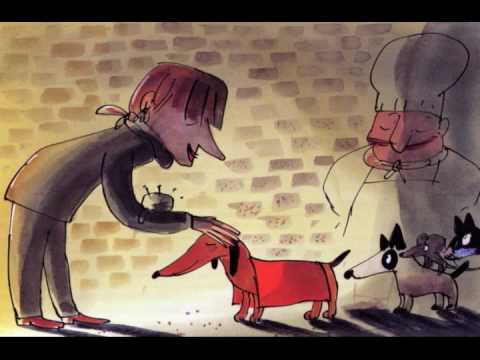 Chusco oli väga vana hulkuv koer, kes elas pimedas kõrvaltänavas, mis oli nii pime, et ta peaaegu ei näinudki, kes seal liikus.Ühel talveõhtul värises Chusco külmast ja ta kõht korises näljast. Ta oli nii nõrk, et tal polnud isegi jõudu, et minna süüa otsima. Ta hakkas meenutama aega, kui ta oli veel noorem: sõpradega mängimist ja nende aitamist, kui nad teda vajasid………………Aga Chuscol oli ka üks unistus: ta soovis, et ta oleks kellegi lemmikloom, et ta elaks kodus ja ootaks oma peremeest uksel.Siis nägi Chusco ühte varju lähenemas. “Tere Chusco! Kuidas sul läheb? Ma tulin sind vaatama.Chusco tundis selle hääle ära: see kuulus ta sõbrale Piratale, kes käis siin iga päev. “Kuidas sul läheb Pirata? Ma ei näinud sind. Ma jään juba vanaks ja mu silmanägemine läheb koguaeg halvemaks ja halvemaks.”“Ära muretse Chusco, meie hoolitseme sinu eest. Kas sa oled midagi täna söönud?“Ma ei tunne ennast piisavalt tugevalt, et minna toitu otsima”, vastas Chusco. “Ära muretse, ma lähen ja leian sulle midagi süüa, sina oota senikaua siin”, ütles Pirata.Pirata läks oma teed, et leida natukene süüa. Ta oli kindel, et ta leiab midagi lähedalasuva restorani prügikastist. Ta oli teel, kui kohtas kassikest Michinot.“Kuhu sa niimoodi kiirustad?”, küsis Michino.“Ma lähen otsima toitu Chuscole, ta on väga vana ja haige. Ma nägin kuidas ta lõdises külma käes.”“Vaene vana Chusco, ma leian midagi, mis hoiaks teda soojas”, ütles Michino.Michino jooksis kangapoe juurde ümber nurga. Ta nägi varem, kuidas omanik viskas mõned kangatükid prügikasti. Nendega saaks Chuscot soojas hoida. Ta oli teel, kui ta kohtas hiirekest Chitonit. “Kuhu sa niimoodi kiirustad?”, küsis Chiton.“Ma lähen tooma ühte kangatükki, et teha sellest tekk Chuscole, ta on väga vana ja haige.”“Vaene vana Chusco, ma tahan ka teda aidata. Ta on lasknud mul oma toitu mitu korda süüa”, ütles Chiton.Kui Pirata jõudis restorani, siis ta tuhnis prügikasti läbi ja leidis sealt natukene toitu. Ta ei märganud, et keegi vaatas teda suure uudishimuga. Restorani omanik tahtis teada, kellele see toit on ja otsustas Piratale järgneda.Kui Michino jõudis jõudis kangapoe juurde hüppas ta kohe prügikasti ja otsis kangatükki. Ta ei märganud, et keegi vaatas teda suure uudishimuga. Kangapoe omanik tahtis teada, kellele see kangas on ja otsustas Michinole järgneda.Kui Chiton jõudis koju siis otsis ta isuäratavat juustutükki, mis on asetatud hiirelõksu. Ja riskides oma eluga haaras ta sealt juustutüki ja jooksis välja tagasi. Maja omanik nägi seda ja otsustas talle järgneda. Pirata oli esimene, kes jõudis Chusco juurde kõrvaltänavasse. “Chusco ma tõin sulle midagi süüa. Sa pead sööma, et jõudu koguda ja tugevamaks saada.“Aitäh sulle, sa oled nii hea sõber. Ma olen kindel, et mul hakkab parem peale söömist”, ütles Chusco.Järgmisena jõudis Michino. “Chusco, ma tõin sulle tekikese, et sa saaksid ennast selle sisse kerida ja tunneksid ennast soojana.”“Aitäh sulle, sa oled nii hea sõber. Ma olen kindel, et see tekk hoiab mind kenasti soojas”, ütles Chusco.Hiireke Chuton jõudis viimasena:“Chusco ma tõin sulle tükikese juustu, mille ma haarasin hiirelõksust. Ma oleks peaaegu lõksu kinni jäänud”, ütles Chuton.“Aitäh sulle, sa oled nii hea sõber. Aga sa ei oleks tohtinud riskida oma eluga minu pärast”, ütles Chusco.Kolm sõpra vaatasid, kuidas Chusco sõi. Kui ta lõpetas söömise, mässis Michino ta teki sisse. Nad ei teadnud, et kolm inimest vaatavad neid ja need inimesed olid liigutatud sellest mida nad nägid: restorani omanik, kangapoe omanik ja maja omanik, kus Chiton elas. Nad jalutasid Chusco juurde ja ütlesid talle:“Me nägime, kui hästi sinu sõbrad sinu eest hoolitsesid. Mis su nimi on?”“Minu nimi on Chusco ja need on mu sõbrad Pirata, Michino ja Chiton”, ütles Chusco.Inimesed ütlesid: “Nad on olnud nii lahked sinu vastu, mida meie saame sinu heaks teha?”“Ma tahaksin elada majas ja peremeest, keda oodata uksel. Ma olen väga vana aga ma jõuan ikka veel haukuda kui keegi vööras luusib ringi.Restorani omanik ütles: “Sa võid tulla igal ajal minu restorani, et sa ei oleks enam kungi näljane.”Poe omanik ütles: “Mina saan sulle teha suure lapiteki, et sa ei tunneks enam kunagi külma.”Ja majaomanik ütles: “Ma olen üksildane, sa võid tulla minu juurde elama, siis me saame üksteisele seltskonda pakkuda.”Ja nii täituski Chusco unistus.Sellest ajast peale külastasid Chusco sõbrad teda iga päev ja Chusco räägib neile oma seiklustest sellest ajast kui ta oli veel noor.Ja see on selle jutu lõpp.